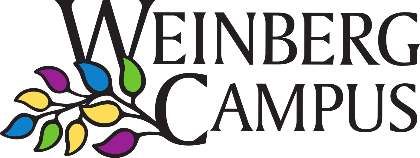 Thank you for your interest in volunteering at Weinberg Campus!We love serving more than 300 residents and community members every day and we think you will too. Please complete the following application and forms. Since you will be in close contact with residents, the New York Department of Health requires you to have a health file with us. A facility such as ours can have a significant risk of exposure to COVID-19 as well as other communicable diseases such as the flu and pneumonia. Our priority is the safety and well-being of you and our residents and we are bound by NYSDOH guidance for anyone who comes into the facility.  Once we have reviewed your application, we will contact you to discuss where your passion will take you at Weinberg Campus! If you have questions about the application process, please contact our volunteer coordinator, Sarah Leffler at 716-639-3311 ext. 2492 or sleffler@weinbergcampus.org.Please complete the following forms:Volunteer applicationHealth screening (part of this will need to be completed by your primary care provider.)Student declaration (if student is under age 18, parent must complete.)Please note the following will also be required: TB testing (if you haven’t been tested for tuberculosis in the past year, we can help you get this done right here at Weinberg Campus.)COVID-19 vaccination and any additional boosters, as required by NYSDOH for those working in medical facilities. Recent flu shot.Background checks and fingerprinting. Please be prepared to provide 2 forms of identification and complete/submit required consent paperwork provided by HR. (Costs associated are covered by Weinberg.)Two hour Volunteer Orientation.How to submit:Email: sleffler@weinbergcampus.org			 		Fax: 716-639-3309Snail mail: Sarah Leffler, Weinberg Campus, 2700 N. Forest Road, Getzville, New York 14068Drop it off: Follow signs to Main Entrance and leave at front reception desk